四川省广元市2019年职业教育年度质量报告2019年，广元市职业教育在市委、市政府的坚强领导下，在四川省教育厅的关心指导下，全面深入学习贯彻党的十九大、十九三中、四中全会和习近平总书记视察四川的重要讲话精神，围绕“稳规模、提质量、调结构、强服务”工作思路，以服务需求、促进就业为导向，深化校企合作、产教融合，强力推进行业企业参与办学体制机制改革，大胆探索普职融通改革，积极整合职业培训资源，全面加强内部管理，全面提升教育质量，取得良好育人效益。1.基本情况1.1 规模与结构2019年，广元市共有15所中等职业学校。其中，教育系统10所，人社系统3所，民办2所。15所学校中，有国家中职改革发展示范校3所，国家级重点校3所，省级重点校1所，市级重点2所。职业教育整体水平在省内处于前列。学校情况详见表1-1-1。表1-1-1：广元市中等职业学校情况全市共有中职在校生26356人，高于2018年的25741人。其中教育系统学校在校生17055人，高于2018年的15867人。2019年全市中职招生10500人，高于2018年的10264。其中，教育系统学校招生7563人，高于2018年的7080人。办学规模大于去年。办学规模情况详见表1-1-2。表1-1-2：办学规模情况2019年，广元市全市普通高中招生15519人，普职比为60∶40。普职比情况详见表1-1-3。表1-1-3：普职比1.2 设施设备2019年，广元中职学校的教学用占地总面积为652840.36平米，与2018年相比无变化。因为办学规模比去年增加，生均占地面积为38.28平米，略低于2018年的41.48平米。教学用总建筑面积为607488.07平米，比2018年增加了224541平米。生均建筑面积为23.17平米，同样因为办学规模的原因，略低于2018年的24.13平米。全市中职学校共有固定资产总值86009.63万元，比2018年增加了2244.54万元。办学基础条件有了明显改善。基础设施情况详见表1-2-1。表1-2-1：基础设施情况2019年，广元全市中职校的教学设备总值为13518.05万元，比2018年增加了613.4万元；生均8217.23元，高于2018年的8133.18元。纸质藏书544776册，比2018年增加了106005册；生均纸质藏书20.67册，因为办学规模的变化，低于2018年的27.65册。教学资源情况详见表1-2-2。表1-2-2：教学资源2019年，广元全市中职校的实训场地总面积为94662.13平米，生均3.59平米。校内实训基地297个，实训总工位14196个，生均0.54个。实训设备总值16871.42万元，生均0.64元。实训条件情况详细见表1-2-3。表1-2-3：校内实训条件2019年，广元市教育部门主管的中职学校全部接入了互联网，出口2880M，比2018年增加了110M，上网课程111门，比2018年增加了37门；多媒体教室318间，比2018年增加14间。信息化水平详见表1-2-4。表1-2-4：信息化水平（不含技工校）1.3 教师队伍2019年，广元市教育系统中职校总编制1392个，在编在岗人员1342，外聘教师30人，编制内教师能基本满足教学需要。师生比为1∶17，在合理范围内。专任专业教师中，“双师型”教师348人，占比56.13%。教师队伍基本情况见表1-3-1。表1-3-1：师资情况（不含技工校）2019年，全市中职校本科及以上学历1099人，占比91.98%，高于2018年的1057人和85.38%的数据。其中研究生学历教师为23人，占比1.93%，人数与2018年持平，占比高于2018年1.8%的数据。师资学历整体提升较快，详见表1-3-2。表1-3-2教师学历情况（不含技工校）教师职称方面，2019年广元市中职校教师中，高级职称375人，占比31.54%，较2018年的238人和18.59%有大幅度提高。中级教师435人，占比36.59%，高于2018年的417人和32.55%。初级职称从2018年的535人减至288人，占比从2018年的41.76%降至24.22%。很明显，中职学校教师的职称结构整体得到了良好改善，已渐趋于合理。教师职称结构情况详见表1-3-3。表1-3-3：教师职称情况（不含技工校）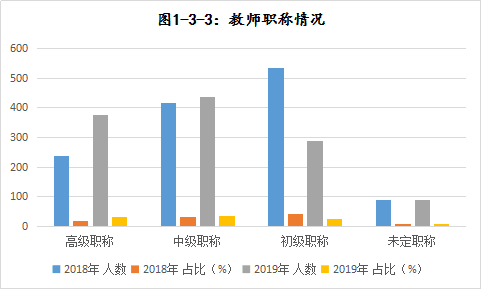 全市中职学校教师的年龄趋于年轻化，35岁及以下教师375人，占比31.53%，36-45岁教师353人，占比29.69%，二者合计为728人，占比61.22%。2018年35岁及以下教师为375人，占比29.28%，36-45岁为463人，占比36.14%。教师年龄结构详见表1-3-4。表1-3-4：教师年龄结构(不含技工校)2.学生发展2.1 学生素质广元市高度重视职业学校德育工作，牢牢坚持“立德树人”根本，全面贯彻党的教育方针，持续深入推进习近平新时代中国特色社会主义思想进学校、进课堂、进头脑。积极主动引导学生树立远大抱负，践行社会主义核心价值观，认同中国特色社会主义共同理想，坚定“四个自信”，不断提高思想道德修养。广元市在中职学校中推行以“自主德育”为核心，“德育品牌建设”为路径的“一核引领，一校一品”中职德育发展模式。组织中职学校32名教师赴广州、成都参加自主管理培训会。在12月召开的全市德育工作现场会上，听取“学生自主管理课程的思考与实践”和“推行自主管理模式，打造中职德育品牌”专题讲座，2019年12月，又下发《广元市中职学校自主管理实施意见》，出台《中职学校德育品牌建设指导意见》，指导中职学校走特色化、品牌化的德育之路。各中职学校根据实际情况，制定自主管理实施方案，推行学生自主管理，提升中职学校指导和管理水平，为培养学生自我教育、自我管理能力奠定良好基础。该模式在利州中专、剑阁职中、旺苍职中、苍溪职中、青川职中等学校取得了良好成效。同时，广元市引导学校创新德育实践，通过实践活动，让学校在真实意志情感体验中，获得道德认知，规范道德行为。教育系统中职学校团委书记均为中层副职，有专职团干部2人，由学校党组织主导工作。每班建立了团支部，有团员8562人。校均专职工作人员2人，按照国家要求开齐开足了德育课程，校均专职德育教师4人。2019年，有3个学校团委获市优秀团委称号，有5个学生团支部获市优秀团支部称号，有210学生团员获市、县（区）级优秀团员称号。曹露等33名学生被表彰为广元市最美中职学生，许欣怡等31名学生被表彰为广元市优秀学生干部，川北幼儿师范高等专科学校2017级初专学前教育1班等27个班级被表彰为广元市优秀班集体。学生思想政治素质整体良好。各职业院校积极探索创新培养途径与方法。通过课堂教学主渠道、技能训练、专题教育、丰富的文体艺术活动、学生社团等，提高学生的学业水平和综合素质。教办系统中职学校有学生社团71个，参加社团活动的学生15220人；学校均建有心理咨询室，校均设备在1万元以上，有专职心理健康教师1人以上，开设了心理健康课并组织团体心理辅导。2019年，学生学业水平和毕业率好于2018年，详见表2-1-1。表2-1-1：学业水平2.2 就业情况广元市着力于拓展毕业生的就业渠道，提高就业质量。同时，为满足更多学生、家长接受更高层次教育的愿望，加大了中高衔接力度，畅通中职毕业生升学途径。2019年，毕业学生4477人，选择直接就业的1543人，就业率98.21%，对口就业率78.09%，其中，1083人进入国有企事业单位，占比70.19%，就业质量较高。就业毕业生平均月收入3285元。包括五年制转段在内的升学人数1899人，参考学生升学率为96%，有94人升入本科。毕业生就业情况详见表2-2-1。表2-2-1：毕业生就业升学情况3.质量保障措施3.1 专业布局3.1.1 统筹区域专业设置市教育局对全市职业学校专业设置进行统筹，规定全市开设同一专业的学校不多于3所；已有3所以上学校开设的专业不再新设置。学校开设新专业必须有1个以上行业企业参与。通过三年努力，专业同质化情况得到改善，专业总数由68个调整为38个，调减44%，从整体上优化了专业结构。3.1.2 对接产业培育专业政府引导职业学校对应地方优势产业、新产业设置新专业和培育骨干专业。川北幼专中专部、利州中专对接广元建设生态康养旅游名市战略，培育发展中医康复保健、康复治疗技术等专业。苍溪职中、旺苍职中现代农艺专业分别突出猕猴桃、米仓山茶产业方向。对接广元承接成都家居产业转移，在昭化区规划建设万亩家居城，昭化职中申报设置家具设计与制作专业。3.1.3 专业调整情况根据广元市重点推进“6+2”新型工业发展的产业布局，全市对专业结构进行了统筹和调整。2019年有3所中职学校停办了6个专业，4所中职学校新增设了6个专业。专业调整情况详见表3-1-1。表3-1-1：专业调整情况3.1.4 专业布局情况围绕“6+2”新型工业和现代农业、文化旅游、生态康养等产业，广元市中职学校开设了农林牧渔类、加工制造类、信息技术类12个专业大类共56个专业，分布在三次产业。专业的产业布点详见表3-1-2。表3-1-2：专业布点情况（含技工学校）2018年，广元市的三次产业结构为14.7︰44.7︰40.6，由此看来，第三产业专业占比较高，第二产业专业占比偏低，专业结构还有优化的必要。具体专业开办情况详见表3-1-3。表3-1-3：开办专业情况3.2 质量保障3.2.1 深入推进“双示范”项目建设广元市积极推动市内中职学校开展省级示范中职校和中职示范专业创建工作。争取到省“双示范”和标准化建设资金3637万元。剑阁职业高级中学成为2019年度四川省中等职业示范学校建设推荐项目学校；利州中专护理专业、旺苍职中农学专业（茶艺方向）、水电技师学院建筑测量专业2019年成为“四川省中等职业学校示范专业”建设项目。全市有1个省级示范中职校建设单位，3个省级示范专业建设项目，另有省现代学徒制试点专业3个。2019年4月，邀请省、市专家对“双示范”六大板块、34个子项目进行解读。就如何完善学校管理制度、开展任务分解、实施项目引导、明确项目实施步骤、做好项目审批和财务管理等重点难点等进行培训。3.2.2 开展教学诊改培训视导组织市级专家对15所中职学校诊改工作“五纵五横”、学校发展目标、职能部门目标、专业建设目标、课程建设目标、师资发展目标、学生发展目标”等全方位进行培训，指导学校撰写诊改报告，对中职诊改复核目的、复核原则、复核内容、复核程序及复核要求进行详细解读。2019年11月，邀请省诊改委、省中职教学指导委员会示范项目专家、省职成学会秘书长吴蕊等一行，对朝天职中及市内中职学校开展诊改视导培训工作。专家组向朝天职中提出了围绕产业建专业，建立校企合作机制，搭建产教融合平台，建立学校标准化体系的工作视导建议。3.2.3 精心组织职业技能大赛2019年12月，成功举办广元市“万贯杯”首届中等职业学校学生技能竞赛，11所公办学校的165名选手参加了6个类别13个赛项的比赛，产生一等奖20个，二等奖19个，三等奖26个，为2020年省级技能大赛选拔出一批种子选手。选派师生参加全省中等职业学校学生技能大赛，获得一等奖5个、二等奖16个、三等奖42个，成绩位于全省前三，市教育局荣获“优秀组织奖”。在最近6届省级技能大赛中，广元市5次获此荣誉。选派师生参加全国职业技能竞赛，获二等奖2项，三等奖4项。3.2.4 加强教学常规管理按照《广元市中等职业学校教学工作常规评估标准》，广元市加大了对职业学校招生宣传、教学管理、专业备案、联合办学、学籍审核的督查，查处虚假招生宣传学校1所，向省教育厅上报《关于开展中等职业学校违规招生专项排查的情况报告》。同时，加强对学校教育教学视导工作，组织开展旅游、农业、焊接等专业教学研讨会5次，组织职教高考和单招考试培训会3次。3.2.5 完善职业教育质量监测和年度表彰奖励机制按省教育厅统一要求，组织开展中职学校质量监测。制订中职学校质量考核办法，召开2019年度职成教育与继续教育工作会议。对31个职业与成人教育先进集体和95名先进个人进行了表彰奖励，奖补资金共计80万元。评选剑阁职中机械加工、市职高汽车维修、水电技师学院机械维修3个“双高”品牌专业。3.3 落实教师编制，教师培训情况3.2.1 加强教师编制保障按照《中共中央国务院关于全面深化新时代教师队伍建设改革的意见》的要求，加强教师编制管理与保障，市域调剂，以县为主，不挤占、挪用、截留教师编制，对符合条件的非在编教师积极启动入编工作,并实行同工同酬。中职学校2019年未定级教师为251人，比2018年的91人增加了140人，教师补充力度显著加大，保证了中职学校教师数量满足教育教学需要的同时，不断优化教师队伍的年龄、职称、专业结构。3.2.2 加强教师队伍建设广元市重视中职学校教师队伍建设，深入推进师德师风建设，提高教师的师德修养水平。全市中职学校全年没有发生违反师德规定的事件。为提高教师的业务素质与能力，积极开展师资培训，全年组织教师参加各级各类培训7802人次，组织校长及中层干部培训考察128人次。教师参加培训情况详见表3-2-1。表3-2-1：教师培训情况3.2.3 积极开展教师技能竞赛广元市在中职学校中积极开展教师技能竞赛，以竞赛促提高。2019年市级教师技能竞赛中，27人获一等奖，42人获二等奖，66人获三等奖。选派15所中职学校优秀教学现场视频29项，参加2019年四川省中职学校教师教学能力，获得一等奖4项，二等奖4项，三等奖5项。4.校企合作4.1 校企合作开展情况和效果4.1.1 建立产教融合促进机制市教育局申报了省教育综合改革重点项目《行业企业参与办学的体制机制改革试点》（该项目2018年荣获评四川省教育综合改革优秀项目，2019年在四川省教育综合改革重点项目培训会上作培训交流），构建产教融合促进机制。市政府成立“产教融合促进委员会”，由分管副市长牵头，教育、人社、发改、科技、经信、财政、住建、商务、税务、农业、卫计、文旅等18个市级部门为成员，统筹全市产教融合、校企合作的规划、指导、协调、监督和评估。2019年3月，市教育局专门发出通知，对全市职业院校贯彻落实《广元市促进产教融合实施方案》的工作，作出具体安排。4.1.2 实施“外合名企、内联重企”行动积极引入全国知名企业开展校企合作联合育人，实现学生优质就业和稳定就业。引入吉利集团、雅致服装公司等企业，与市内12所职业院校签署“地校校企”合作协议。开设吉利汽车“成蝶计划”订单班8个，定向培养学生381名。开设“泰康班”“中核班”等订单班22个、订单学生达800人，订单班总数37个，订单班学生数1110人。校企共建实训基地16个，共同优化人才培养方案16个，共同开发课程8门，优化32门。合作企业向学校投入资金2650万元。校企合作情况详见表4-1-1。表4-1-1：校企合作情况引入北方教育集团与市职高合作共建汽车、烹饪专业。北方教育集团投入1500万元教学实训设备在广元市职高建设实训基地。利州中专与西翔教育集团开展航空、高铁专业合作办学，招收订单班学生63人。接受西藏那曲市委托培养专项班73人。积极推动职业教育与属地内重点企业和主导产业合作。市政府召开全市产教对接座谈会，经信、教育、商务、文旅、农业、住建、卫健等7个重点产业部门通报行业用工需求和校企合作情况，牵头成立建筑、交通等7个“行业校企合作指导委员会”。四川信息职业技术学院等4所职业院校分别与林丰铝电有限公司等8家企业签订校企合作协议。在市政府广场举办全市16所职业院校产教融合校企合作成果展。召开电子商务改革发展论坛，开展职教宣传月活动，6所职业院校与四川万农合创电子商务有限公司、四川唯鸿电子商务有限公司等14家企业签订校企合作协议。开展“双进”(厂长进校区、校长进园区)活动。组织合作企业进入职业学校，了解专业设置、人才培养情况，向师生推介企业，举办校园现场招聘，解决当前企业用工问题，洽谈开展校企合作事宜。全市职业学校引入优质企业（职教机构）实施“专业共建”11个。4.1.3 探索“联盟发展”模式市教育局积极推进构建“产教协同”体系。重点解决校企合作“怎么办”。通过设计“产教联盟”“产业研究院”“产业培训中心”等产教协同机构，解决产教融合、校企合作的落点问题。旺苍职高牵头成立米仓山茶产业研究院，苍溪职高牵头组建“广元现代农业产教联盟”和苍溪猕猴桃产业发展研究院。广元职高与市商务局合作组建“广元人家”餐饮培训中心和广元菜研究院。广元市加入了川东北职业教育联盟，市内利州中专、市职高、苍溪职中、旺苍职中、剑阁职中等5所中职学校，广元市汽车行业协会、雅致服装、木门茶叶3个企业成为联盟理事单位，其中，市教育局、市汽车行业协会和苍溪职中成为常务理事单位。牵头成立川陕甘社区教育联盟并召开首届研讨会。4.1.4 探索“产业研究院”发展模式规划由职业院校牵头建设“产业研究院”8个，其中剑门豆腐、朝天核桃、广元菜、旺苍米仓山茶、苍溪猕猴桃5个研究院已经运行，“广元康养产业研究院”正在筹备。4.2 学生实习情况广元市中职学校严格按照实施性教学计划组织学生参加认知实习、跟岗实习和顶岗实习。合作企业积极为学校提供实习条件，接收2500多名实习学生。中职学校认真贯彻落实教育部等五部门印发的《职业学校学生实习管理规定》和《职业院校管理水平提升行动计划（2015－2018）》、《四川省教育厅关于严格贯彻执行〈职业学校学生实习管理规定〉的通知》（川教函〔2017〕243号）的规定。严格执行教育部《职业学校学生实习管理规定》中对实习组织、实习管理、实习考核、安全职责等的要求，规范和加强学生实习工作，维护学生、学校和实习单位的合法权益。在全校全面规范实习管理，学校统筹安排各专业学生实习，安排实习管理教师，严格执行实习管理制度和实习强制保险制度，建立健全安全生产制度，确保实习规范、安全、有序开展并取得实效。4.3 集团化办学情况广元现有广元职教集团、广元旅游产教联盟、广元现代农业产教联盟等3个职教集团。集团成员单位82个，其中，学校成员单位22个，企业成员单位60个，规模以上企业成员单位22个。企业成员单位年总产值2亿多元。集团内成员单位资源共享、互利互惠、多方共赢。详见表4-3-1.表4-3-1：集团化办学情况5.社会贡献5.1 技术技能人才培养2019年共有4477名学生毕业，毕业生本地就业率34.93%，企业对毕业生满意率为81.50%。组织职业学校加大职业技能培训，全年开展各类职业技能培训3.9万余人次，为社会提供技能鉴定3646人次。5.2 社会服务在全市开展职业教育服务小微企业“121”行动，每1所职校与市内2家以上小微企业合作，并至少有1个共建项目，全市职业学校与89家小微企业开展人才培养等多种合作。促进职业院校对接工业园区、旅游景区和现代农业园区开展服务。市教育局与广元经开区签订战略合作协议，构建常态沟通机制。青川职中与丰业电子商务有限公司合作的“青川国家级电子商务进农村综合示范项目”，有效促进青川电子商务产业发展。针对广元市打造“女皇味道”餐饮公共品牌，在全国布点发展5000家餐饮连锁店的规划，市教育局对接市商务、人社部门，指导广元职高与相关企业共建“女皇味道”餐饮培训中心，开展餐饮人才和店主培训。在广元职高建立了“白花石刻工艺研发中心”、“麻柳刺绣工艺研发中心”，聘请谢志才等四川省工艺美术大师，申报立项了市级课题《基于产教融合的民间技艺传承与发展研究》，整合产学研，在学生中推广普及民间传统技艺，进行选材、设计、制作、销售系统化培养，实现非物质化遗产的传承。在剑阁职中开展“剑门关讲堂剑阁职中道德讲堂——传颂经典文化，弘扬传统美德”活动，参加中央电视台《中国诗词大会》走进剑门关拍摄活动，传承古蜀文明。职业院校积极通过产业服务社会。广元职高雅致服装公司年产值500余万元。旺苍职中“灵溪茶韵”校中厂年生产茶叶1000余盒。剑阁职中校内汽修厂年利润80万元。苍溪职中与当地猕猴桃研究所共同研发的“红心猕猴桃”年产值达2000万元。朝天职中牵头的“朝天核桃产业研究院”以核桃小冠矮化密植栽培为主攻方向，已培育3品110盆，年内实现投产。5.3 服务精准扶贫广元市中职学校积极参与精准扶贫工作，共计投入扶贫资金205.12万元，选派了455名干部教师到同心县、白河县、旺苍县参加扶贫工作，涉及贫困家庭1999户，贫困人口10354人。中职学校师生通过帮助贫困地区群众掌握和提高中药材种植技术、茶叶加工、果树栽培技术，优化品种、控制品质、提高产量，实现脱贫。2019年，全市中职学校接收贫困家庭学生3172人入学，开展技术专业指导700人次，开展桃树栽培、猪饲养等扶贫技能培训9341人次，大办提升贫困村脱贫致富能力。5.3 对口支援制定职业教育东西部协作工作计划，与浙江省职业院校合作，通过院校联合培养、校企联合培养等形式落实东西协作中职招生兜底行动。全市到东部对口职业学校学习就业学生126名。与浙江省开展东西部学校教师交流学习，推动专业建设和学校发展。促成苍溪职中与浙江三门技师学院的合作办学，双方互派教师19人，举办2次职教协作论坛，开展1次学习培训活动。双方继续采用2+1订单培养建档立卡贫困学生模式，组建第二届三门—苍溪机电班首批54名学生、第二批32名学生分别于2019年9月、12月到三门技师学院学习；配合三门技师学院妥善安置首届三门—苍溪机电班学生的就业工作。旺苍职中与浙江仙居县职高等6所学校互派6名教师挂职锻炼。剑阁职中组织27名建档立卡贫困家庭学生赴浙江丽水职高进行为期10个月的“技能提升培训暨顶岗实习”。川北幼专加入四川省“巴蜀儿女进天山五年千人计划”教育援疆项目，每年为新疆培养100名学前教育师资。广元中华职教社与杭州中华职教社开展中西部职教对口帮扶活动，两地职教社签署了“职业教育帮扶协议”，成立“世界技能大赛冠军工作室”，建立互派互通、深化合作、密切交流的工作机制。6.政府履职6.1 经费2019年，广元市中职办学经费为1.14亿元，生均经费2千元以上。市本级财政投入专项经费200余万元，县（区）级财政投入专项经费800余万元，争取到省级财政专项经费5057万元。专业建设经费900万元，改善办学条件的经费1957万元，另外有80万元的职业教育办学奖励。在财力上保障了职业教育的良好发展势头。6.2 政策措施6.2.1 出台产教融合实施方案2019年2月，市政府出台《广元市促进产教融合实施方案》（广府办发〔2019〕19号）。从政府、企业、学校、行业和社会组织四个层面明确了构建产教融合“四位一体”体系及保障机制的具体措施。6.2.2 安排校企合作保障资金和奖励资金市本级财政每年安排20万元经费保障改革项目试点；安排80万元对产教融合、校企合作等取得优异成绩的职业院校、企业进行表彰奖励。各级政府为职业学校每年安排40—80万元柔性引进人才专项经费，保障从企业引入兼职教师。6.2.3 规划布局职教园区市政府在三江新区启动规划占地3000亩第二职业教育园区，可容纳5—7所职业院校，为职业教育可持续发展奠定良好基础。6.2.4 加强招生计划管理市教育局出台《关于做好2019年高中阶段学校招生工作通知》，按照45:55的职普比下达年度高中阶段学校招生计划，确保两类高中招生大体相当。划定普通高中最低控制线（368分），明确规定普通高中不得录取线下学生，不得挖抢现场已录取学生，不得线下招收艺体生，不得违规招收普职融通班学生。召开落实省教育厅督办通知的紧急会议，对7个县区、16所超计划的普通高中下发督办通知，从普高动员200余名学生返回职业学校就读。7.特色创新7.1 积极推进办学模式改革创新发展开展“健全行业企业参与办学体制机制改革试点”省级教育综合改革。建立“广元市职业教育产教融合促进委员会”“行业职业教育校企合作指导委员会”“学校专业建设理事会”“三会”体制和产教协同、部门协同、政策协同“三协同”机制，2019年10月，该项目在全省教育体制改革培训会上作交流发言，得到省教育厅领导和专家好评。7.2 产教融合、校企合作取得新进展2019年，市委市政府组织开展产教对接座谈会，全市30家企业和18所职业院校参与。新成立旺苍职高米仓山茶产业研究院、苍溪职高猕猴桃产业发展研究院等2个产业研究院，全市达到5个；在苍溪职高新组建“广元农业产教联盟”，全市产教联盟达2个，正在筹建广元电子信息产教联盟。成立工业和信息化、卫生健康等7个行业职业教育校企合作指导委员会。推进以广元电大为依托的广元乡村振兴学院组建工作。7.3 职教助力精准扶贫取得实效组织830名往届初高中生接受职业教育。开展1个职业教育东西部协作项目，今年全市到东部对口职业学校学习就业学生126名。旺苍职中与浙江省仙居县职高等6所学校互派6名教师挂职锻炼。中职学校接收贫困家庭学生3172人入学，开展技术专业指导700人次，开展桃树栽培、生猪饲养等扶贫技能培训9341人次，其它培训2.82万人次。选派44名干部教师赴农村学校支教。8.党建工作广元市不断加强职业教育领域的党建工作，全部中职学校均建有健全的基层党组织，2019年有党支部41个，在职党员685人；校级干部讲党课达到147节，坚持每月召开党员干部民主生活会和党员大会，每周召开党支部组织生活会。当年，有1个学校党委获得中核集团四川总公司表彰奖励，有18个党支部获省军民融合办、中核集团四川总公司、市、县（区）、学校表彰奖励；有112名党员获省军民融合办、中核集团四川总公司、市、县（区）级表彰奖励。党员素质高，共产党员先锋模范作用发挥得好。8.1 强化领导，扛牢主体责任市教育工委、市教育局党组制定《2019年市委教育工委党建工作要点》《2019年市教育局直属机关党委党建工作要点》《2019年“两新”组织党建工作重点推进目标》《2019年“两新”组织党建重点工作清单》，明目标、明思路。制定《党组织书记抓党建工作述职评议考核工作方案》，组织直属学校党组织书记开展党建和党风廉政建设述职述责述廉工作。8.2 加强学习，坚守理想信仰坚持把思想政治理论学习放在政治建设首位，自觉学习贯彻实践习近平新时代中国特色社会主义思想，坚持用党的科学理论武装头脑、坚定执行党的政治路线、坚决站稳政治立场，牢固树立“四个意识”，不断提高“四个自信”，切实做到“两个维护”。通过“分散+集中”“线上+线下”“个人+集体”、专题学习、专家讲座等多种途径，拓展学习渠道。扎实开展“不忘初心、牢记使命”主题教育，深入学习《习近平关于“不忘初心、牢记使命”主题教育重要论述选编》《习近平关于“不忘初心、牢记使命”论述摘编》《习近平新时代中国特色社会主义思想学习纲要》等主题教育辅导书目。积极开展习近平新时代中国特色社会主义思想宣传，大力推进新思想进学校、进基层、进课堂。在学校严格落实“三会一课”制度。8.3 严格标准，建强战斗堡垒以提高组织力为重点，完善组织体系，加强支部建设，抓好经常性教育、创新活动方式，切实把基层党组织建设成为坚强战斗堡垒。推进支部标准化规范化建设。市教育工委督导基层党支部严格执行《中国共产党支部工作条例》等党内法规，强化党员教育培训，高质量完成党员发展工作。8.4 严明纪律，强力正风肃纪强化党风廉政建设。持续开设“廉政微课堂”，组织订阅警示教育读本，在五一、教师节等重要时间节点通过短信、QQ等提醒信息，教育引导广大干部职工时刻绷紧廉洁自律弦，严格遵守各项规章制度，筑牢纪律和思想防线。在推动全市职业教育发展中，各级党组织把方向、管大局、保落实，成为坚强的政治堡垒和学校德育的主导力量。9.主要问题和改进措施9.1 主要问题9.1.1 校企合作有待深入计划建设的8个产业研究还有3个处于筹建中；引企入校共建的实训基地有的还没有完成建设，有的运行模式机制还需磨合；在“三会”机制中，“专业建设理事会”机制仅部分建立；校企合作层次较浅。9.1.2 专业结构有待优化三产类专业偏高，二产类专业偏低，各级重点专业数量偏少；服务“6+2”新型工作的能力不足，对现代农业、文化旅游、生态康养等产业的支撑力度不够，毕业生本地就业率不高。9.1.3 普职发展有待协调社会对职业教育仍然存在偏见，初中毕业生及家长选择中职学校就业的意愿不高，中职招生人数有所回升，但占高中阶段教育学生数的比例仍然提振力度不足，普职两类高中教育发展还不协调。9.2 改进措施9.2.1 深化校企合作加快产业研究院建设进程，2020年全部建成并投入运行。加快引企入校共建实训基地的建设进程。深入校企沟通协调，形成完善的校内共建实训运行机制。全面完成“三会三协同”体制机制建设，积累形成一批典型案例。探索职业学校的办学模式机制变革，为深化校舍合作提供基础条件。9.2.2 调整专业结构强化全市中职学校专业设置的统筹，引导中职学校围绕“6+2”新型工业、现代农业、文化旅游、生态康养等产业开发新专业；市级专业建设经费重点投入此类专业。加强专业基础能力和培养能力建设，提高服务全市重点推进产业的能力，为产业发展提供更好的技术技能人才支持。9.2.3 推进两类高中教育协调发展大力宣传“大国工匠”、“工匠精神”和技术技能人才成就，优化职业教育发展的舆论环境。以提高质量为核心，持续推进中职学校教学诊断与改进工作，提高人才培养质量和就业、升学质量，增强职业教育的吸引力。继续统筹全市招生工作，净化招生环境，规范招生行为，提高高中阶段教育的职普比。序号学校名称性质主管部门重点级别所属县市1广元市利州中等专业学校公办广元市教育局国示市直属2广元市职业高级中学校公办广元市教育局国示市直属3四川省剑阁职业高级中学校公办剑阁县教育局国重剑阁县4四川省苍溪县职业高级中学公办苍溪县教科局国重苍溪县5四川广元第一职业技术学校公办利州区教育局省重利州区6四川省青川县职业高级中学公办青川县教育局市重青川县7四川省旺苍县职业中学公办旺苍县教育局市重旺苍县8广元市昭化区职业高级中学公办昭化区教育局一般昭化区9广元剑阁武连职业中学公办剑阁县教育局一般剑阁县10四川省广元市朝天职业中学公办朝天区教科局一般朝天区11苍溪嘉陵中等职业学校民办苍溪县教科局一般苍溪县12广元剑阁新科职业技术学校民办剑阁县教育局一般剑阁县13四川核工业技师学院企业办学广元市人社局国重市直属14四川水利水电技师学院企业办学广元市人社局国示市直属15广元工程技工学校企业办学广元市人社局一般旺苍县学  年在校生在校生招生数招生数学  年总数教育系统数总数教育系统数2017-201825741158671036470802018-20192635617055105007563时  间高中阶段招生高中阶段招生高中阶段招生招生普职比时  间总数（人）普通高中（人）中等职业学校（人）招生普职比2018年26161157971036460:402019年260191551910500（含市外）60:40序号项  目单位数  量数  量生均值生均值序号项  目单位20182019201820191占地面积m2652840.36652840.3641.4838.282校舍建筑面积m2382947.07395174.0724.1323.173教学及辅助用房面积m2182068.61192302.61--4行政办公面积m225609.9225751.92--5学生宿舍面积m2100304.9100015.9--6固定资产总值万元83765.08786009.63--类  别2018年2019年备  注教学设备总值（万元）12904.9113518.05（含实训设备）生均设备总值（元）8133.188217.23（含实训设备）纸质藏书数（册）438771544776生均纸质藏书数（册）27.6520.67类  别2019年实训场地总面积（平方）94662.13生均实训面积（平方）3.59校内实训基地数（个）297总工位数（个）14196生均工位数（个）0.54实训设备总值（万元）16871.421生均设备值（万元）0.64设备台（套）数17772大型设备台（套）数206实验实训开出率（%）87.34序号项  目项  目项  目2017-2018学年2018-2019学年1接入互联网学校数（所）接入互联网学校数（所）接入互联网学校数（所）12122接入互联网出口带宽（Mbps）接入互联网出口带宽（Mbps）接入互联网出口带宽（Mbps）187028803网络信息点数（个）网络信息点数（个）网络信息点数（个）453838104上网课程数（门）上网课程数（门）上网课程数（门）741115数字资源数字资源电子图书（册）6286706297835数字资源数字资源音视频（小时）649074816接受过信息技术相关培训的专任教师（人次）接受过信息技术相关培训的专任教师（人次）接受过信息技术相关培训的专任教师（人次）11408317信息化工作人员数（人）信息化工作人员数（人）信息化工作人员数（人）1901968网络多媒体教室间数(间)网络多媒体教室间数(间)网络多媒体教室间数(间)30431810教学用计算机教学用计算机数量(台)教学用计算机数量(台)4437452710教学用计算机生均教学用计算机数量（台/100人）生均教学用计算机数量（台/100人）27.9626.63类  别2019年备  注编制总数（个）1392在编在岗教职工数（人）1342外聘教师数（人）30外聘专业教师数（人）27专任教师数（含外聘，人）1219专任专业教师数（含外聘，人）620师生比（含外聘）1:17专任专业教师双师型数（人）348省教学诊改专家委员会成员（人）2省教学指导委员会成员（人）8其他学术团体成员（人）51理事以上省级名师数（人）1四川省特级教师市级名师数（人）17广元市名教师市级名师工作室（个）17广元市名师工作室项  目2018年2018年2019年2019年项  目人数占比（%）人数占比（%）研究生学历231.8231.93本科学历103480.72107690.5专科学历18114.13907.57项  目2018年2018年2019年2019年项  目人数占比（%）人数占比（%）高级职称23818.5937531.54中级职称41732.5543536.59初级职称53541.7628824.22未定职称917.1917.65年度35岁及以下35岁及以下36-45岁36-45岁46-55岁46-55岁56岁及以上56岁及以上年度人数比例(%)人数比例(%)人数比例(%)人数比例(%)2018年37529.2846336.1436128.18826.402019年37531.5335329.6937731.71847.06类  别2018年2019年学生公共基础课程合格率（%）9999.2学生专业技能合格率（%）96.596.8学生体质测试合格率（%）9999.1学生毕业率（%）99.599.6类    别年    度年    度类    别20182019毕业生数53904477直接就业人数34301543就业率96.6098.21对口就业率88.778.09进入国有企事业单位人数20391083升学人数（含五年制转段）12381899升学率（含五年制转段，%）9596升入本科数（人）8794学校名称新增专业停办专业四川省剑阁职业高级中学校现代农艺技术航空服务四川省剑阁职业高级中学校舞蹈表演四川省剑阁职业高级中学校农村经济综合管理广元市利州中等专业学校城市轨道交通运营与管理化工机械与设备广元市利州中等专业学校工程造价电子技术应用广元市昭化区职业高级中学家具设计与制作四川省剑阁县武连职业中学民族音乐与舞蹈文秘四川省剑阁县武连职业中学电子商务产业类别专业数量专业数量专业布点专业布点产业类别专业数占比（%）专业布点数占比（%）第一产业47.1485.97第二产业2341.073929.1第三产业2951.798764.92合计56100134100专业大类专业名称重点专业重点专业开办五年制专业数（个）在校生数（人）校内实训基地数（个）专业大类专业名称国重（个）省重（个）开办五年制专业数（个）在校生数（人）校内实训基地数（个）农林牧渔类现代农艺技术123912农林牧渔类农业机械使用与维护0农林牧渔类农村电气技术2261农林牧渔类观光农业经营127土木水利类工程造价01土木水利类建筑测量113262土木水利类建筑工程施工212794土木水利类水利水电工程施工166土木水利类水利水电工程与管理117加工制造类机械加工技术122117424加工制造类机电技术应用902加工制造类数控技术应用5698加工制造类电子电器应用与维修114446加工制造类数控加工11811加工制造类家具设计与制作181加工制造类机电设备安装与维修3905加工制造类模具制造0加工制造类发电厂及变电站电气设备安装与检修122加工制造类电机电器装配与维修11281加工制造类电气自动化设备安装与维修118423加工制造类机电一体化0加工制造类核电设备安装12814加工制造类工程机械运转与维修11511加工制造类电气自动化设备安装与维修0加工制造类机床切削加工13562加工制造类焊接加工112633轻纺食品类服装制作与生产管理1255交通运输类铁道运输管理8672交通运输类航空服务12981交通运输类汽车运用与维修213246318交通运输类城市轨道交通运营1562交通运输类城市轨道交通车辆运用与检修交通运输类汽车装饰与美容972交通运输类汽车技术服务与营销728信息技术类计算机应用21256728信息技术类电子技术应用179727信息技术类计算机平面设计1803信息技术类计算机网络技术1204医药卫生类护理1120681医药卫生类农村医学6131医药卫生类中医康复保健11891医药卫生类医学检验技术15111休闲保健类美发与形象设计1301休闲保健类老年人服务与管理26财经商贸类会计13905财经商贸类电子商务115544旅游服务类旅游服务与管理160819旅游服务类中餐烹饪5584文化艺术类服装设计与工艺112892文化艺术类民族音乐与舞蹈1152文化艺术类工艺美术752文化艺术类音乐1402文化艺术类美术设计与制作1432教育类学前教育19167合计565142226356235类  别参培人次平均课时数（人次）国家级培训13766.60省级培训34634.27市级培训51130.00区级培训40418.89校级培训59276.98信息技术培训2606.2进企业实习培训21726.53合  计7802189.47类  别2019年共建实训基地（个）16共同制订人才培养方案（个）16共同优化课程（门）32共同开发课程（门）8订单班数（个）37订单班学生数（人）1110现代学徒制试点专业（个）1合作企业对学校投入（万元）2650合作企业接收学生实习数（人次）2500合作企业聘用毕业生数（人）4700合作企业聘用毕业生占直接就业毕业生总数比例（%）74.3类  别2019年集团名称职教集团数（个）3广元职教集团、广元旅游产教联盟、广元现代农业产教联盟学校成员单位（个）22企业成员单位（个）60规模以上企业成员单位数（个）20企业成员单位总产值（万元）20000企业成员单位接纳学生实训数（人次）1126企业成员单位接纳教师实习数（人次）87企业成员单位聘任毕业生数（人）435学校成员单位培训企业职工数（人次）5123学校成员单位提供技术服务（次）65校企业成员单位合作研发项目（个）11